REPUBLIKA SRBIJAOPŠTINA VLADIČIN HANOPŠTINSKA UPRAVA VLADIČIN HANODSEK ZA LPAGODIŠNJI PLAN INSPEKCIJSKOG NADZORA ZA 2023.GODINUODSEK ZA LOKALNU PORESKU ADMINISTRACIJUVladičin Han, decembar, 2022.SADRŽAJ:1.Uvod2.Organizaciona struktura3.Plan i program inspekcijskog nadzora za 2023.god.-Odsek za Lokalnu poresku administraciju4.Predlozi za unapređenje rada5.Napomene11.UVODGodišnji plan inspekcijskog nadzora Odseka za lokalnu poresku administraciju u opštinskoj upravi Vladičin Han  za 2023.godinu u skladu sa članom 10. Zakona o inspekcijskom nadzoru (Sl.gl RS 36/15,44/18-dr.zakon i 95/18).Godišnji plan inspekcijskog nadzora sadrži opšti prikaz zadataka i poslova Odseka za lokalnu poresku administraciju u 2023. godini, neposredne primene zakona i drugih propisa, te praćenje stanja na teritoriji opštine Vladičin Han – evidentiranje, kontrolu I naplatu izvornih prihoda..Svrha donošenja Plana inspekcijskog nadzora Odseka za lokalnu poresku administraciju je povećanje efektivnosti I transparentnosti, kao i jačanje poverenja građana u lokalnu samoupravu opštine Vladičin Han:1.neposrednu primenu zakona i drugih propisa ,2.sprovođenje inspekcijskog nadzora, i rešavanja u upravnim stvarima u prvom stepenu,3.praćenje stanja i predlaganje mera za unapređenje stanja na terenu, na teritoriji opštine Vladičin Han,4.preventivno delovanje inspekcije kao jedno od sredstava ostvarenja cilja inspekcijskog nadzora;Odsek za lokalnu poresku administraciju opštinske uprave opštine Vladičin Han, obavlja poslove na teritoriji opštine Vladičin Han sa sedištem u Vladičinom Hanu, poslovno sedište, Svetosavska br. 1.U skladu sa gore navedenim Godišnjim planom inspekcijskog nadzora, koji sadrži opšte i specifične ciljeve koje je potrebno ostvariti, zadatke/programske aktivnosti koje je potrebno sprovesti kako bi se ti ciljevi ostvarili, indikatore rezultata tj. način na koji merimo ostvarene zadatke odnosno programske aktivnosti, rokove u kojima se zadaci odnosno aktivnosti moraju obaviti,odgovornost za sprovođenje aktivnosti odnosno zadataka, vrstu aktivnosti i dr..Ciljevi Godišnjeg plana inspekcijskog nadzora je neposredna primena zakona i drugih propisa tj., planiranih mera i aktivnosti preventivnog delovanja inspekcije i planiranih mera i aktivnosti za utvrđivanje, kontrolu I naplatu javnih prihoda. Očekivani obim vanrednih inspekcijskih nadzora u periodu u kome će se vršiti redovni inspekcijski nadzor, kao i druge elemente od značaja za planiranje i vršenje inspekcijskog nadzora.Godišnji plan inspekcijskog nadzora sadrži podatke i o specifičnim ciljevima koji se planiraju ostvariti u 2023. godini a koji su vezani za Programske aktivnosti Odseka za lokalnu poresku administraciju, odgovornost za realizaciju zadataka i aktivnosti i u kom roku ih treba realizovati.Inspekcijski nadzori i službene kontrole sprovode se upotrebom metoda i tehnika kako je propisano zakonskim I podzakonskim aktima koji su temelj za postupanje inspekcije.Poslovi i zadaci iz delokruga odnosno Godišnjeg plana inspekcijskog nadzora I službene kontrole Odseka za lokalnu poresku administraciju, obavljaju se planski , periodično u svom sedištu u skladu sa tekućim obavezama ovog odseka na teritoriji opštine Vladičin Han.Na osnovu Čl.10 Zakona o inspekcijskom nadzoru Sl. glasnik RS br.36/2015, inspekcija je dužna da sačini Godišnji plan inspekcijskog nadzora, koji se sprovodi kroz operativne ( tromesečne i mesečne) planove inspekcijskog nadzora i kontrole.22.ORGANIZACIONA STRUKTURAODSEK  ZA LOKALNUPORESKU ADMINISTRACIJU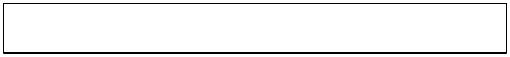 Šef odseka za LPA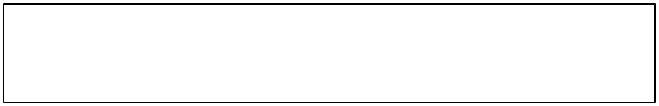                                       Inspektor za kancelarijsku                                kontrolu33.PLAN  I PROGRAM INSPEKCIJSKOG NADZORA I KONTROLE ZA2023.GODINU-LOKALNA PORESKA ADMINISTRACIJA-Opšti podaci:Broj inspektora: Na kraju 2022. godine u lokalnoj poreskoj administraciji , je uposlen jedan inspektor kancelarijske kontrole;•Poslovi inspektora: Vrši kancelarijsku kontrolu I nadzor na osnovu , Zakona o poreskom postupku i poreskoj administraciji, Zakona o porezu na imovinu, Zakona o finansiranju lokalnih samouprava, Zakona o inspekcijskom nadzoru, kao i inspekcijski nadzor na osnovu Odluka i drugih podzakonskih akata donetih na osnovu pomenutih Zakona; U vršenju inspekcijskog nadzora po službenoj dužnosti ili povodom primedbe poreskih obveznika obavezan je da prima pismene prijave građana, po njima postupa i uskladu sa svojom nadležnošću; o uočenim činjenicama prilikom inspekcijskog nadzora sačinjava zapisnik; u toku postupka obavezan je da poštuje i primenjuje odredbe Zakona o opštem upravnom postupku i Uredbe o kancelarijskom poslovanju; vrši unos i obradu predmeta u elektronskoj formi kroz informacioni sistem; Obavlja poslove kancelarijske kontrole: sprovodi postupak provere pravilnosti ispunjavanja poreskih obaveza, obavlja poslove kontrole zakonitosti i pravilnosti obračunavanja i blagovremenosti plaćanja lokalnih javnih prihoda, kontroliše formalnu ispravnost, potpunost poreske prijave i drugih izveštaja koje poreski obveznik dostavlja a, formira bazu podataka za sva fizička i pravna lica kao i preduzetnike koji imaju imovinu, odnosno obavljaju delatnost na teritoriji opštine Vladičin Han, stara se o ažuriranju poreske baze i uparuje je sa drugim dostupnim informacijama, kada zapisnički identifikuje poreskog obveznika koji nije podneo poresku prijavu daje predlog za utvrđivanje poreske obaveze, pruža osnovnu pravnu pomoć i objašnjenja poreskim obveznicima odnosno fizičkim i pravnim licima kao i preduzetnicima od značaja za ispunjenje poreske obaveze, učestvuje u opredeljivanju zahteva za izradu, izmenu i dopunu softverskih podrški za poresku kontrolu lokalnih javnih prihoda, donosi rešenja o preknjiženju pogresnih uplata I izdaje poreska uverenja na osnovu baze podataka.U okviru svojih obaveza podnosi nadležnom organu zahtev za pokretanje prekršajnog postupka; odgovoran je za čuvanje svih spisa predatih i nastalih u radu; Obavlja i druge poslove po nalogu načelnika Odseka i načelnika Opštinske uprave.Propisi po kojima postupa poreska inspekcija:Zakoni:Zakona o opštem upravnom postupku ("Sl. list SRJ", br.33/97, 31/01, 1/03 i "Sl. glasnik RS", br. 30/10, 18/2016,95/18-autentično tumačenje),Zakona o poreskom postupku i poreskoj administraciji („Sl. Gl. RS“ број 80/02, 84/02, 23/03, 70/03, 55/04, 61/05, 85/05, 62/06, 61/07, 20/09, 72/09, 53/10, 101/11, 2/12, 93/12 ,47/13, 108/2013, 68/2014, 105/14 , 112/15 , 15/16, 108/16, 30/18, 95/18,86/19 , 144/20 i 96/2021),4Zakona o finansiranju lokalne samouprave ("Sl. glasnik RS", br. 62/2006, 47/2011, 93/2012, 99/2013 - usklađeni din. izn., 125/2014 - usklađeni din. izn., 95/2015 - usklađeni din. izn., 83/2016, 91/2016 - usklađeni din. izn., 104/2016 - dr. zakon, 96/2017 - usklađeni din. izn., 89/2018 - usklađeni din. izn., 95/2018 - dr. zakon, 86/2019 - usklađeni din. izn. i 126/2020 - usklađeni din. Izn., 99/2021 - usklađeni din. izn. i 111/2021 - dr. zakon)Zakona o porezima na imovinu ("Sl.glasnik RS", br.26/01,..., 57/12-odl.US  47/13,68/14-dr.zakon, 95/18 I 99/18-odluka US,86/2019 , 144/2020 i 118/2021),Zakon o prekršajima ("Sl. glasnik RS", br. 65/2013, 13/2016, 98/2016 - odluka US, 91/2019, 91/2019 - dr. zakon i 112/2022-odluka US ) Zakon o inspekcijskom nadzoru (Sl.gl RS 36/15,44/18-dr.zakon i 95/18)Odluke skupštine opštine Vladičin HanOdluke o lokalnim komunalnim taksama ("Službeni glasnik Grada Vranja", br. 18/2013,41/2013,9/2014,30/2014,10/2015,22/2015, 32/2016 , 36/18, 39/20,35/21),Odluke o visini stope poreza na imovinu u Opštini Vladičin Han ("Službeni glasnik Grada Vranja", br. 22/15) Odluke o visini stope amortizacije za utvrđivanje poreza na imovinu za Opštinu Vladičin Han ("Službeni glasnik Grada Vranja", br. 41/13)Odluke o određivanju zona i najopremljenije zone na teritoriji Opštine Vladičin Han ("Službeni glasnik Grada Vranja", br. 41/13)Odluke o utvrđivanju prosečnih cena kvadratnog metra odgovarajućih nepokretnosti za utvrđivanje poreza na imovinu za 2021. godinu na teritoriji Opštine Vladičin Han ("Službeni glasnik Grada Vranja", br. 25/2022 )Poslovni proces-Inspekcijski nadzor iz oblasti poreske kontrole,Aktivnosti u okviru poslovnog procesa oblasti:Kontola podnošenja poreskih prijava fizičkih lica na osnovu novostečene imovineKontrola podnošenja poreskih prijava pravnih lica i preduzetnika posedovane i novostečene imovineUtvrđivanje vlasnika nepokretnosti kod neprijavljenih promena vlasništva imovine.Utvrđivanje naslednika putem rešenja o ostavinskom postupku, preuzimanje i naplata poreskog duga iza umrlih lica .Utvrđivanje i otpis zastarelih poreskih dugovanja po službenoj dužnostiDonošenje rešenja o preknjiženju pogrešnih uplataIzdavanje poreskih uverenja na osnovu evidencije LPA.5                                                  Godišnji plan po mesecima: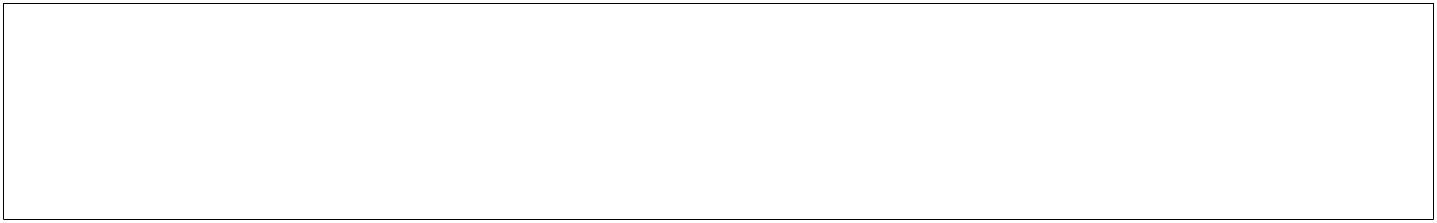 JANUAR:Kontola podnošenja poreskih prijava fizičkih lica na osnovu novostečene imovineDonošenje rešenja o preknjiženju pogrešnih uplataIzdavanje poreskih uverenja na osnovu evidencije LPA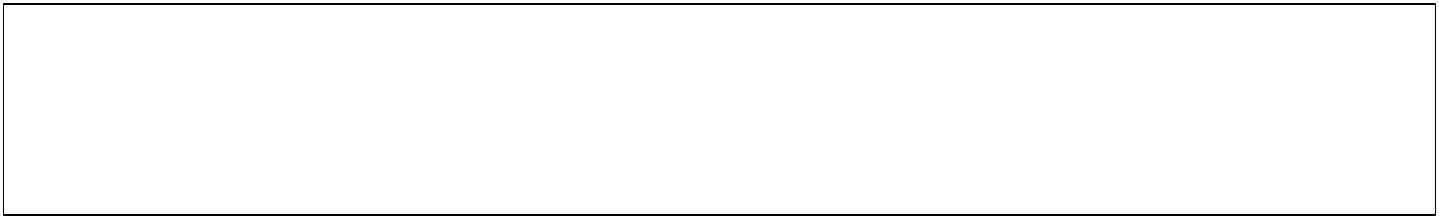 FEBRUAR:Kontola podnošenja poreskih prijava fizičkih lica na osnovu novostečene imovineDonošenje rešenja o preknjiženju pogrešnih uplataIzdavanje poreskih uverenja na osnovu evidencije LPA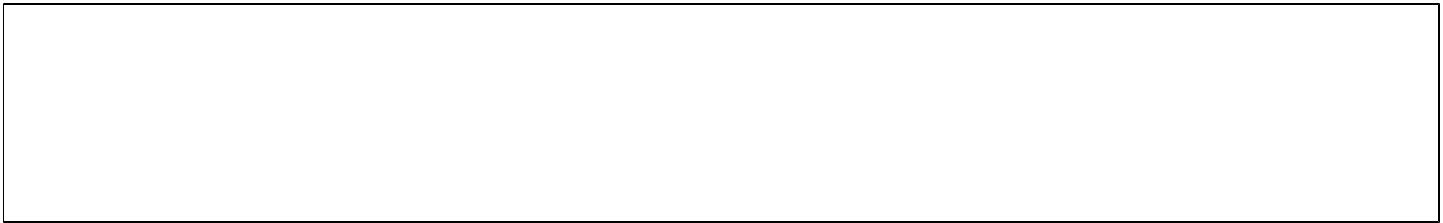 MART :Kontrola podnošenja poreskih prijava pravnih lica I preduzetnika posedovane I novostečene imovineDonošenje rešenja o preknjiženju pogrešnih uplataIzdavanje poreskih uverenja na osnovu evidencije LPA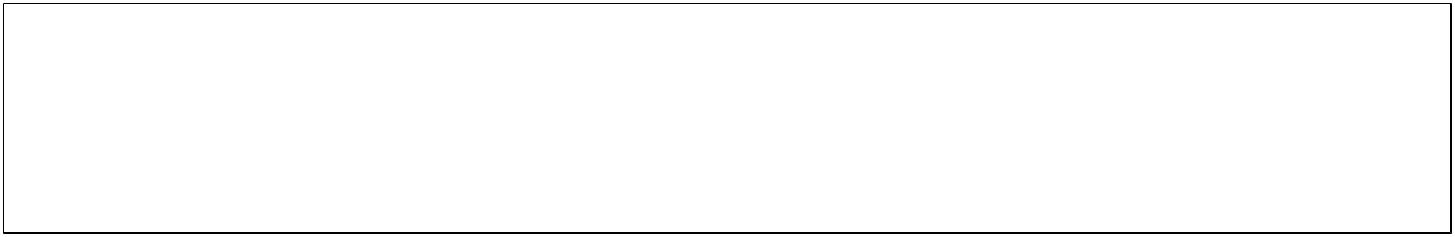 APRIL:Kontrola podnošenja poreskih prijava pravnih lica I preduzetnika posedovane I novostečene imovineDonošenje rešenja o preknjiženju pogrešnih uplataIzdavanje poreskih uverenja na osnovu evidencije LPA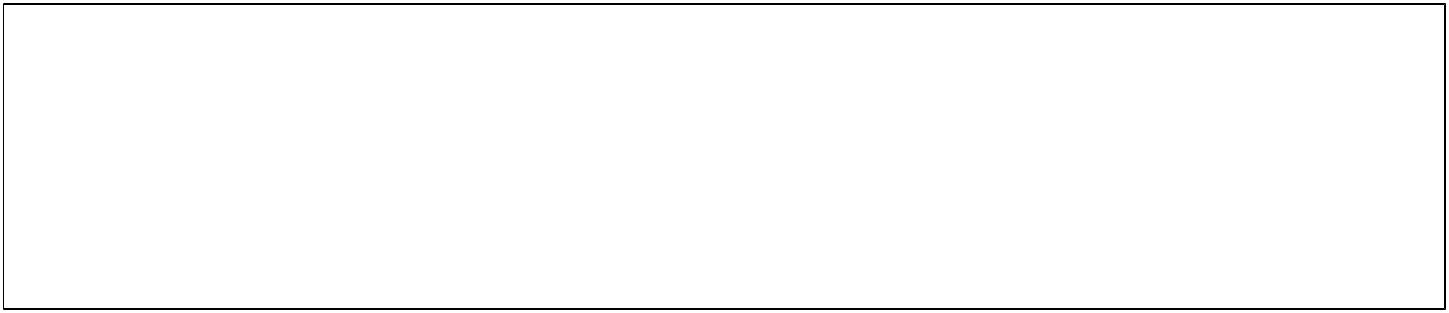 MAJ:Kontrola podnošenja poreskih prijava pravnih lica I preduzetnika posedovane I novostečene imovineUtvrđivanje naslednika putem rešenja o ostavinskom postupku, preuzimanje I naplata poreskog duga iza umrlih licaDonošenje rešenja o preknjiženju pogrešnih uplataIzdavanje poreskih uverenja na osnovu evidencije LPA6JUN: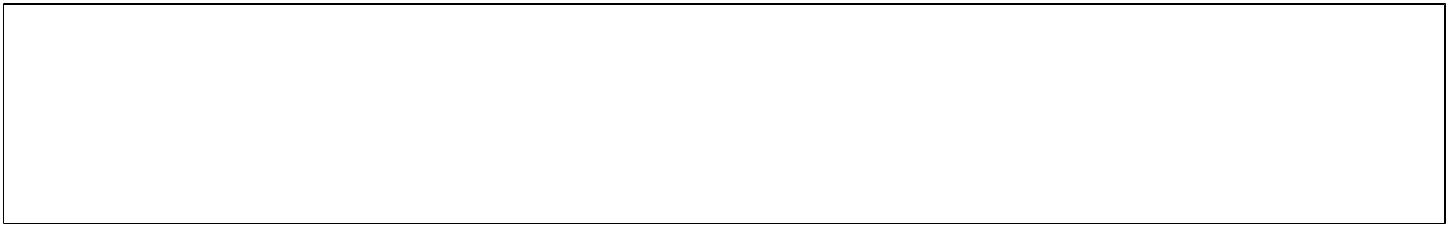 Utvrđivanje naslednika putem rešenja o ostavinskom postupku, preuzimanje I naplata poreskog duga iza umrlih lica Izdavanje poreskih uverenja na osnovu evidencije LPA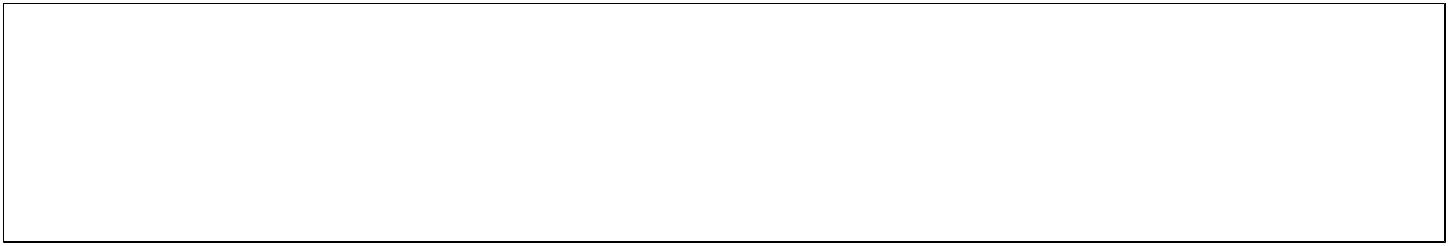 JUL:Utvrđivanje naslednika putem rešenja o ostavinskom postupku, preuzimanje i naplata poreskog duga iza umrlih lica .Izdavanje poreskih uverenja na osnovu evidencije LPADonošenje rešenja o preknjiženju pogrešnih uplata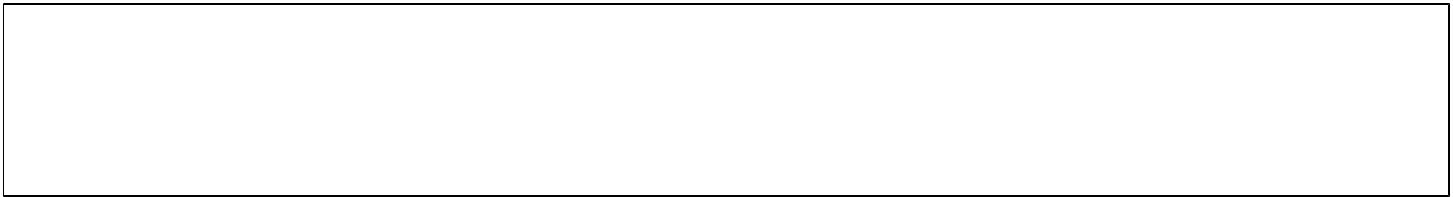 AVGUST:Utvrđivanje vlasnika nepokretnosti kod neprijavljenih promena vlasništva imovineIzdavanje poreskih uverenja na osnovu evidencije LPADonošenje rešenja o preknjiženju pogrešnih uplataSEPTEMBAR:Utvrđivanje vlasnika nepokretnosti kod neprijavljenih promena vlasništva imovineIzdavanje poreskih uverenja na osnovu evidencije LPAOKTOBAR:Utvrđivanje naslednika putem rešenja o ostavins kom postupku, preuzimanje i naplata poreskog duga iza umrlih licaDonošenje rešenja o preknjiženju pogrešnih uplataIzdavanje poreskih uverenja na osnovu evidencije LPANOVEMBAR:Utvrđivanje naslednika putem rešenja o ostavinskom postupku, preuzimanje i naplata poreskog duga iza umrlih licaUtvrđivanje i otpis zastarelih poreskih dugovanja po službenoj dužnosti.Izdavanje poreskih uverenja na osnovu evidencije LPA7DECEMBAR:Kontola podnošenja poreskih prijava fizičkih lica na osnovu novostečene imovineUtvrđivanje naslednika putem rešenja o ostavinskom postupku, preuzimanje I naplata poreskog duga iza umrlih licaUtvrđivanje I otpis zastarelih poreskih dugovanja po službenoj dužnosti.Izdavanje poreskih uverenja na osnovu evidencije LPAU skladu sa Godišnjim programom rada šef Odseka planira mesečne aktivnosti poreske inspekcije kao Raspored dužnosti poreskih inspektora.                                                                                                                                                               8                                                                                                    4.PREDLOZI  ZA UNAPREĐENJE RADAZa efektivniji i efikasniji rad Odsek za inspekcijske poreske poslove neophodno je:1.Unaprediti komunikaciju I uspostavljanje saradnje sa ostalim Odeljenjima I službama unutar opštinske uprave.Posebno treba ostvariti blisku saradnju sa odeljenjem za urbanizam, imovinsko – pravne, komunalne i građevinske poslove2. poboljšati saradnju sa državnim organima i organizacijama i javnim preduzećima na teritoriji opštine,kreiranje upustava za što lakšu primenu zakonskih standarda koji su cilj inspekcijskih nadzora,4.maksimalno sprovođenje Kodeksa ponašanja inspektora. Pridržavanjem Kodeksa ponašanja inspektora će se vratiti autoritet i mesto koje pripada obavljanju inspekcijskih nadzora I kancelarijske kontrole, unutar same Opštinske uprave;                                                5.NAPOMENAOdsek za inspekcijske i poreske poslove zadržava pravo izmene i dopune Godišnjeg plana inspekcijskog nadzora za 2023.godinu.Godišnji plan inspekcijskog nadzora za 2023.godinu će se redovno ažurirati, analizirati i kontrolisati u skladu sa potrebama.                                                                                                          Službeno lice                                                                                                         Jelena Marinković                                                                                                                         _________________________                                                                                                                                                              9